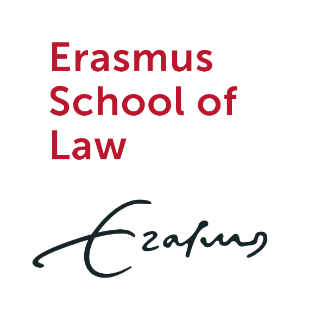 Afrondingsadvies HBO-propedeuseHierbij verklaart de opleiding dat in redelijkheid verwacht mag worden dat de hieronder genoemde student voor 1 januari 2023 de betreffende propedeuse zal kunnen afronden in combinatie met het volgen van de beoogde vervolgopleiding. Het mag hierbij gaan om maximaal 6 nog te behalen EC. Beoogde datum behalen propedeuse: voor 1 januari 2023In te vullen door de student:In te vullen door de onderwijsinstelling: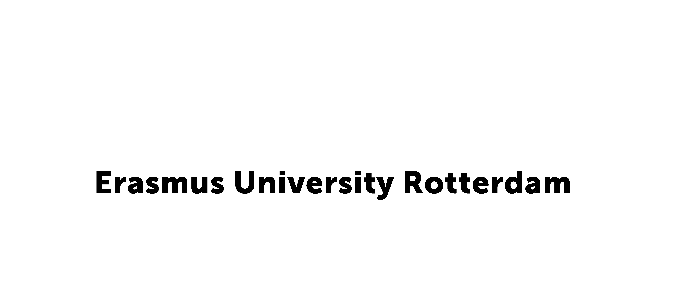 OnderwijsinstellingHBO-opleidingVoor- en achternaam studentE-mailadres studentStudentnummer (EUR)Beoogde vervolgopleidingNog te behalen onderdelen (inclusief aantal EC)Naam onderwijsinstellingNaam decaanDatum van ondertekeningStempel onderwijsinstellingHandtekening decaan